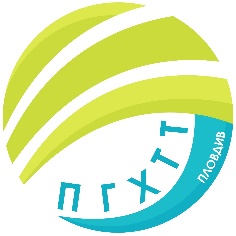 ПРОФЕСИОНАЛНА ГИМНАЗИЯ ПО ХРАНИТЕЛНИ ТЕХНОЛОГИИ И ТЕХНИКА – ГР. ПЛОВДИВгр. Пловдив 4003, бул. „Васил Априлов” № 156, Директор: 032/95-28-38, Секретар: 032/95-50-18, e- mail: pghtt_plov@pghtt.net, http://pghtt.net/Г Р А Ф И КНА ПРИРАВНИТЕЛНИ ИЗПИТИ ЗА УЧЕНИЦИТЕ ОТ ДНЕВНА ФОРМА НА ОБУЧЕНИЕ И ДУАЛНА СИСТЕМА НА ОБУЧЕНИЕ, ДЕКЕМВРИЙСКА ИЗПИТНА СЕСИЯПРЕЗ 2022/2023 УЧ. Г.инж. Людмила Ганчевадиректор на ПГ по хранителни технологии и техникагр. ПловдивДатаНача-лен часУчебни предметиМясто05.12.Понеделник14.40ч.Чужд език – Немски език, писмена част – VIII класПГХТТ25 каб.05.12.Понеделник14.40ч.Въведение в професията – учебна практика (спец. „Контрол на качеството и безопасност на храни и напитки“) – VIII клас27 каб.05.12.ПонеделникСледприключване на писмената частЧужд език – Немски език, устна част – VIII клас26 каб.06.12.Вторник14.40ч.Български език и литература – IХ класПГХТТ25 каб.06.12.Вторник14.40ч.Техническа документация (спец. „Експлоатация и поддържане на хладилна и климатична техника в ХВП“) – IХ класПГХТТ25 каб.07.12.Сряда14.40ч.Чужд език – Руски език, писмена част – IХ класПГХТТ25 каб.07.12.Сряда14.40ч.Технология на материалите (спец. „Експлоатация и поддържане на хладилна и климатична техника в ХВП“) – IХ класПГХТТ25 каб.07.12.СрядаСледприключване на писмената частЧужд език – Руски език, устна част – IХ класПГХТТ26 каб.08.11.Четвъртък14.40 ч.Суровини и материали в хранително-вкусовата промишленост (спец.: „Експлоатация и поддържане на хладилна и климатична техника в ХВП“) – IХ класПГХТТ25 каб.08.11.Четвъртък14.40 ч.Философия – IХ класПГХТТ25 каб.09.12.Петък14.40ч.Здравословни и безопасни условия на труд (спец.: „Експлоатация и поддържане на хладилна и климатична техника в ХВП“ и спец:. „Контрол на качеството и безопасност на храни и напитки“ ) – IХ класПГХТТ25 каб.